2022年10月作成製品別比較表（案）後発品後発品標準品販売会社名ネオクリティケア製薬株式会社ネオクリティケア製薬株式会社丸石製薬株式会社製品名オザグレルNa点滴静注40mg「IP」オザグレルNa点滴静注40mg「IP」カタクロット注射液40mg一般名オザグレルナトリウムオザグレルナトリウムオザグレルナトリウム薬効分類名トロンボキサン合成酵素阻害剤トロンボキサン合成酵素阻害剤トロンボキサン合成酵素阻害剤規格40mg 2mL 1管40mg 2mL 1管40mg 5mL 1管薬価383円383円904円効能・効果標準品と同じクモ膜下出血術後の脳血管攣縮およびこれに伴う脳虚血症状の改善脳血栓症(急性期)に伴う運動障害の改善クモ膜下出血術後の脳血管攣縮およびこれに伴う脳虚血症状の改善脳血栓症(急性期)に伴う運動障害の改善用法・用量標準品と同じ1. クモ膜下出血術後の脳血管攣縮およびこれに伴う脳虚血症状の改善 通常成人に、オザグレルナトリウムとして1日量80mgを適当量の電解質液または糖液に希釈し、24時間かけて静脈内に持続投与する。投与はクモ膜下出血術後早期に開始し、2週間持続投与することが望ましい。なお、年齢、症状により適宜増減する。2. 脳血栓症(急性期)に伴う運動障害の改善 通常成人に、オザグレルナトリウムとして1回量80mgを適当量の電解質液または糖液に希釈し、2時間かけて1日朝夕2回の持続静注を約2週間行う。なお、年齢、症状により適宜増減する。1. クモ膜下出血術後の脳血管攣縮およびこれに伴う脳虚血症状の改善 通常成人に、オザグレルナトリウムとして1日量80mgを適当量の電解質液または糖液に希釈し、24時間かけて静脈内に持続投与する。投与はクモ膜下出血術後早期に開始し、2週間持続投与することが望ましい。なお、年齢、症状により適宜増減する。2. 脳血栓症(急性期)に伴う運動障害の改善 通常成人に、オザグレルナトリウムとして1回量80mgを適当量の電解質液または糖液に希釈し、2時間かけて1日朝夕2回の持続静注を約2週間行う。なお、年齢、症状により適宜増減する。規制区分貯法使用期限/有効期間処方箋医薬品遮光、室温保存ラベル及び外箱に表示　　　　　　（3年）処方箋医薬品遮光、室温保存ラベル及び外箱に表示　　　　　　（3年）処方箋医薬品遮光、室温保存3年（ラベル等に表示の使用期限を参照すること）添加物プロピレングリコール　
pH調整剤（塩酸、水酸化ナトリウム）プロピレングリコール　
pH調整剤（塩酸、水酸化ナトリウム）pH調整剤製品の性状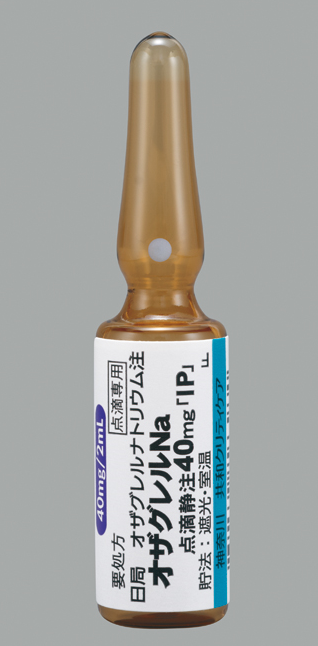 製品の性状本剤は無色澄明の水性注射液で、pH及び浸透圧比は次のとおりである。剤形：注射剤（ガラスアンプル）pH　　　 8.8～9.8浸透圧比　4.2～4.6 (生理食塩液に対する比)本剤は無色澄明の水性注射液で、pH及び浸透圧比は次のとおりである。剤形：注射剤（ガラスアンプル）pH　　　 8.8～9.8浸透圧比　4.2～4.6 (生理食塩液に対する比)無色澄明の液剤形：注射剤（プラスチックアンプル）pH　　　 7.7～8.7浸透圧比　0.2～0.3担当者、連絡先